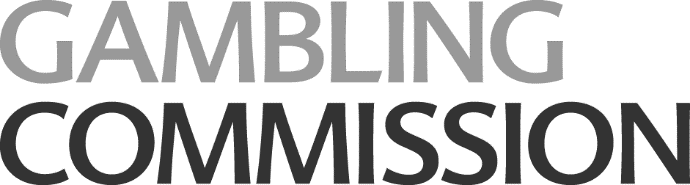 Invitation to Tender                                               for the Provision of Marketing ServicesRM 3796 Lot 3(Reference CN0592)SECTION 1: Tender Particulars This document briefly describes The Gambling Commission’s requirements and the tendering process to be followed. This document also sets out details on the form and content of the bids which are required, the proposed timetable, and other administrative arrangements for the tendering process. Please contact Darren Jacobs (djacobs@gamblingcommission.gov.uk) if you are in any doubt as to what is required. Procurement timetableThe timetable below may be changed by the Gambling Commission at any time. Changes to any of the dates will be made in accordance with the applicable procurement law. You will be informed of any timetable changes. SECTION 2: Introduction and Scope of the Requirement The Gambling Commission was set up under the Gambling Act 2005 to regulate commercial gambling in Great Britain. The Gambling Act 2005 came fully into force on 1 September 2007.We are an independent non-departmental public body (NDPB) sponsored by the Department for Culture, Media and Sport (DCMS).We have over 350 employees, mostly based in Birmingham. This includes over 40 home workers working across Great Britain.Our work is funded by fees, paid by the operators that we license.2.1 Alterations to Tender At any time prior to the deadline for the receipt of bids, The Gambling Commission may modify the tender documents. Any such amendment will be notified in writing or by email to all prospective Tenderer’s who have received the tender documents. You should acknowledge that the amendments have been received. In order to give you reasonable time in which to take the amendment into account in preparing your bid, The Gambling Commission may, at its discretion, extend the deadline for the receipt of the tender, notwithstanding that all UK legal requirements will be complied with. None of the tender document formats and wording may be altered by the Tenderer. Any modification that the Tenderer may consider necessary is to be detailed in a separate covering letter accompanying the tender. Tenderers are responsible for ensuring that they have completed the tender fully and accurately and that prices quoted are arithmetically correct. Any amendments/corrections made by the Tenderer on their bid should be initialled by them. 2.2 Receipt of Tenders The bids must be received electronically to The Gambling Commission, at the following address shown djacobs@gamblingcommission.gov.uk, no later than Midday on the 28th June 2019. Those received before that date will be retained, unopened, until the aforementioned date. Please ensure that your tender is delivered no later than the appointed time on the due date as bids submitted after this time will not be considered. 2.3 Acceptance of Tenders By issuing this invitation The Gambling Commission does not bind itself to accept the lowest price of any tender. It also reserves the right not to award a contract or to offer more than one contract. 2.4 Costs of Bidding Tenderers shall bear all their own costs and expenses incurred in the preparation and submission of their bids and The Gambling Commission bear no responsibility or liability for those costs, regardless of the outcome in relation to individual bids.2.5 Bid Prices The Gambling Commission expects that the prices/rates quoted for the services shall be fixed for the duration of the contract and not subject to any variation unless such is called for in the tender documents. 2.6 Conflict of Interest The Tenderer for any service where a conflict of interest may exist or arise must inform The Gambling Commission and submit proposals for avoiding such conflicts. This is particularly important where the conflict is likely to result in bias in the execution of the service. 2.7 Documentation The Tenderer is expected to examine all instructions, forms, terms and specifications in the Invitation to Tender documents and check they are complete in all respects. Tenderers are requested to answer all the questions raised in the tender document and in the order laid out. 2.8 Variants and Qualifications The Gambling Commission particularly welcomes any innovative ideas and suggestions relating to the specifications that provides added value, reduces The Gambling Commission’s costs and/or improve the levels of service. The consideration of such factors is, however, dependent on it being accompanied by a fully compliant and priced bid. Any such alternatives will be considered within the evaluation criteria shown in section five. The Gambling Commission reserves the right to discuss, confidentially, any aspect of your Tender with you to clarify matters. 2.9 Agreement You are further advised that nothing herein or in any other communication made between The Gambling Commission and any other party, or any part thereof, shall be taken as constituting a contract, agreement or representation between The Gambling Commission and any other party (save for a formal award of contract made in writing) nor shall they be taken as constituting a contract, agreement or representation that a contract shall be offered in accordance herewith or not at all. 2.10 Confidentiality The Tenderer shall treat these documents and the information contained within as private and confidential. You must not disclose your bid prices, or even an approximation, prior to the deadline for receipt of the bids except in confidence to an insurance company or broker requiring such in connection with the bid. You must not try to obtain any information about competitors’ bids or proposed bids nor make any arrangement with anyone else about whether or not they should bid. 2.11 Submission of Tenders Tenderers are required to submit 1 soft copy via e-mail to:djacobs@gamblingcommission.gov.ukAll offers, and associated documents must arrive at the above address no later than Midday on the 28th June 2019. Late bids or bids submitted by FAX will not be accepted.  2.12 Questions Any questions or correspondence relating to the tender or the submission of bids should be submitted via email, quoting the tender reference number, to Darren Jacobs djacobs@gamblingcommission.gov.ukTenderers should be aware that The Gambling Commission has a policy of equality of information in the bidding process. This means that questions posed, and the answers given will be distributed to all The Tenderers before the closing date; the source of the questions will not be identified. Questions cannot be asked by Tenderers after midday on the 16th June 2019.2.13 Contract Award Criteria The contract will be awarded on the basis of the criteria shown in section five. Although value for money is a crucial factor in determining the success of the tender, all factors will be taken in to consideration including (but not limited to): Conflicts of InterestExperience within Public Sector Staffing, Flexibility and Responsiveness Price and Hourly Rates Innovation and Added Value / OutcomesInsurance and professional indemnity Contract Delivery2.14 Bona-fide tendering certificate Tenderers are required to complete and return the bona-fide tendering certificate. 2.15 Tender Information Information supplied to Tenderers by The Gambling Commission (whether in the invitation or otherwise) is given only for general guidance in the preparation of the tender. Tenderers must satisfy themselves by their own investigation and no responsibility is accepted by The Gambling Commission for any loss or damage of whatever kind and howsoever caused arising from the use by tenderers of such information.  2.16 Notification of Award The Gambling Commission will notify acceptance in writing to the successful Tenderer that they have been accepted and will notify each unsuccessful Tenderer as soon as is reasonably practical. 2.17 Sustainability The Gambling Commission is committed to managing its own sustainability impacts and to using the most environmentally and socially responsible goods and services and expects all its contractors and suppliers to do the same. 2.18 Freedom of Information Act The Gambling Commission is committed to meeting its legal responsibilities under the Freedom of Information Act 2000. Accordingly, all information submitted to The Gambling Commission, as a public body, may need to be disclosed by The Gambling Commission in response to a request under the Act. We may also decide to include certain information in the publication scheme which we maintain under the Act. If you consider that any of the information included in your tender is commercially sensitive, please identify it and explain (in broad terms) what harm may result from disclosure if a request is received, and the time period applicable to that sensitivity. You should be aware that, even where you have indicated that information is commercially sensitive, we may be required to disclose it under the Act if a request is received. Please also note that the receipt of any material marked ‘confidential’ or equivalent by The Gambling Commission should not be taken to mean that The Gambling Commission accepts any duty of confidence by that marking. If a request is received, we may also be required to disclose details of unsuccessful tenders. 2.19 Data ProtectionFrom time to time the successful supplier may come into contact with personal data, the nature of which may be related to The Gambling Commission staff, it’s partners or customers, as such the successful supplier must comply with the Data Protection Act 2018 and any future revisions which come into force. SECTION 3: Form of Tender 3.1 FORM OF TENDER I . . . . . . . . . . . . . . . . . . . . . . . . . . . . . . . . . . . . . . . . . . . . . . . . . . . . certify that I am a person duly authorised to sign tenders/quotations for and on behalf of: . . . . . . . . . . . . . . . . . . . . . . . . . . . . . . . . . . . . . . . . . . . . . . . . . . . . . . . . . . . . . . . . . . . The Tenderer, having examined the Invitation to Tender and any other documents released by The Gambling Commission (or issued in support thereof) for the supply of the Marketing services , hereby offers to supply the Services in conformity with the said Conditions and to the reasonable satisfaction of The Gambling Commission. The Tenderer also hereby warrants and undertakes to The Gambling Commission that: • The accompanying information has been diligently prepared to conform to the instructions for The Tenderer • The amount or approximate amount of the Tender has not been communicated to a person other than the person calling for Tenders • We have not entered into any agreement with any other person that s/he shall refrain from tendering or as to the amount of any other tenders to be submitted • We understand that the lowest Tender will not necessarily be accepted. Authorised Signatory. . . . . . . . . . . . . . . . . . . . . . . . . . . . . . . . . . . . . . . . . . . . . . . . . . Name in CAPITAL LETTERS. . . . . . . . . . . . . . . . . . . . . . . . . . . . . . . . . . . . . . . . . . . . Address . . . . . . . . . . . . . . . . . . . . . . . . . . . . . . . . . . . . . . . . . . . . . . . . . . . . . . . . . . . . . . . . . . . . . . . . . . . . . . . . . . . . . . . . . . . . . . . . . . . . . . . . . . . . . . . . . . . . . . . . . . . . . . . Date . . . . . . . . . . . . . . . . . . . . . . . . . . . . . . . . . . . . . . . . . . . . . . . . . . . . . . . . . . . . . . . Phone No . . . . . . . . . . . . . . . . . . . . . . . . . . . . . . . . . . . . . . . . . . . . . . . . . . . . . . . . . . . Job Title . . . . . . . . . . . . . . . . . . . . . . . . . . . . . . . . . . . . . . . . . . . . . . . . . . . . . . . . . . . . Email. . . . . . . . . . . . . . . . . . . . . . . . . . . . . . . . . . . . . . . . . . . . . . . . . . . . . . . . . . . . . . .  3.2 Bona fide tender certifications In recognition of the principle that the essence of selective tendering is that The Gambling Commission shall receive bona fide competitive tenders from all those tendering WE CERTIFY THAT: 1. The Tender submitted herewith is a bona fide tender intended to be competitive. 2. We have not fixed or adjusted the pricing of the Tender under or in accordance with any agreement or arrangement with any other person. 3. We have not done and we undertake that we will not do at any time before the hour specified for the return of the Tender any of the following acts: (a) Communicate to a person other than the person calling for this Tender the amount or approximate amount of the proposed Tender (except where the disclosure, in confidence, of the appropriate amount of the Tender was essential to obtain an insurance premium quotation required for the preparation of the Tender); (b) Enter into any agreement with any other person that he shall refrain from tendering or as to the amount of any Tender to be submitted; (c) Offer, pay, give or agree to give any sum of money or valuable consideration directly to any person doing or having done or causing or having caused to be done in relation to any other Tender or proposed Tender any act or thing of the sort described above; and (d) Directly or indirectly canvassed or solicited any member, officer or employee of The Gambling Commission concerning the acceptance of any Form of Tender or directly or indirectly obtained or attempted to obtain information from any such employee, member or officer concerning any other Tenderer or Form of Tender submitted by any other Tenderer. In this certificate: a) “Person” includes any person and any body or association corporate or incorporate; (b) “Any agreement or arrangement” includes any transaction of the sort described above, formal or informal and whether legally binding or not. This Certificate is signed for on behalf of the Tenderer as follows: Name of Tenderer . . . . . . . . . . . . . . . . . . . . . . . . . . . . . . . . . . . . . . . . . . . . . . . . . . . . . Name of person authorised by Tenderer to sign this tender . . . . . . . . . . . . . . . . . . . . . Signature of authorised person . . . . . . . . . . . . . . . . . . . . . . . . . . . . . . . . . . . . . . . . . . . Date . . . . . . . . . . . . . . . . . . . . . . . . . . . . . . . . . . . . . . .  SECTION 4: Specification of Requirements Introduction and considerations in preparing your bidThe Gambling Commission was set up under the Gambling Act 2005 to regulate commercial gambling in Great Britain. The Gambling Act 2005 came fully into force on 1 September 2007. We are an independent non-departmental public body (NDPB) sponsored by the Department for Culture, Media and Sport (DCMS).  We have over 350 employees, mostly based in Birmingham. The National Lottery is also regulated by the Gambling Commission, following its merger with the National Lottery Commission in 2012.  The last National Lottery licence was awarded in 2007 and runs until 2023 The National Lottery is of great importance to the UK and generates significant funds for good causes (c.£1.6bn in 2018/19).  In 2016/17 returns to good causes saw a significant decrease after several years of growth.  In response to this National Lottery operator (the Operator) introduced a 3-year Strategy in 2018 to return the National Lottery to growth.  This Strategy included the introduction of new games to the portfolio, enhancing existing games and importantly increasing the amount of marketing undertaken (facilitated through investments approved by the Commission and funded through good cause funds).   The National Lottery Third Licence programme (3NL) team is responsible for regulating the current National Lottery operator (the Operator).  The 3NL team monitors the performance of the operator, and leads a programme of work designed to ensure that every lottery is run with all due propriety, that the interests of every participant in the lottery are protected and that, subject to those duties, the proceeds of the National Lottery are maximised. In respect of its National Lottery functions, the Commission is funded by grant-in-aid from the National Lottery Distribution Fund (NLDF). As part of its strategy to maximise returns to good causes, the Operator submits investment proposals for the Commission to consider.  A number of investment proposals consist of the Operator requesting investment funding from the NLDF, who receive all good cause funding from National Lottery games, to invest in marketing activity (or on occasion other activity) with the aim of increasing and optimising sales, and therefore also returns to good causes.  The Commission’s regulatory duty is to assess such investment opportunities to consider whether they will contribute to maximising good causes – in effect ensuring they will deliver a strong return on investment to good causes.  To successfully assess investment proposals, we require specialist knowledge within marketing and econometrics, something which currently does not exist within the Commission and is not required on a full-time basis due to the volume of assessment proposals the Operator submits.   A marketing specialist is required to support the National Lottery Third Licence programme team - alongside a econometrics specialist/advisor - to help ensure the programme makes the most effective decisions in relation to requests from The Operator for investment.  Please note, there may be ad-hoc requests for support outside of Camelot’s investment proposals, such as seeking advice or assurance around policy direction on National Lottery marketing and advertising.  Specifics on projects will be discussed at the time of them arising.  It is therefore important that the marketing specialists selected are flexible to supporting different types of projects beyond reviewing marketing investment proposals.  In 2018/19 the Gambling Commission approved good cause (NLDF) investments to The Operator totalling c.£110m (c.£98m of which was for marketing) to cover financial years 2018/19 and 19/20.  It is vital that the Commission make sound decisions on investment proposals, as poor performance of investments would have a hugely detrimental impact on the organisations which rely on these funds. Additionally, poor investments would lead to negative scrutiny and reputational impact on the Gambling Commission with key stakeholders such as DCMS and Distributing bodies. For investments to date, the 3NL team has utilised external marketing and econometrics expertise to aid the decision-making process. Moving forwards the Operator is due to propose new marketing investments for 2020/21 up until the end of the Third Licence which finishes in 2022/23.  Ensuring quality and niche econometrics (and marketing) expertise can be called upon to advise and deliver at key stages of investment projects will be vital to aid successful decision making on said proposals. The volume and type of resource will change through the life of the contract to align with the requirements of the programme and to respond to the annual pipeline of work from The Operator.  To reflect this, it is anticipated that most tasks will be delivered as discrete packages of work.  However, there will be a need for advice to be provided on-demand, and as such a call-off arrangement for expert resources will also be required. Ideally the Commission would welcome bids from companies with marketing expertise who have a degree of knowledge and/or expertise in analysing marketing data and identifying drivers of performance, as this would help in understanding Camelot’s marketing investment proposals and providing support and assurance during the pre and post investment phases.  The Commission is also undertaking a separate tender to bring on board specific econometric expertise, who will support with assessing and providing assurance of econometric models provided by the Operator.  The 3NL team has a total budget of approximately £100k per annum Including VAT, this is to cover the cost of both marketing and econometrics specialists.  At present the 3NL team is setting aside approximately £30-40k per annum including VAT for a marketing specialist support but may increase/decrease this budget dependent on need.  The range of activities that a marketing specialist will be utilised for in relation to the Operator’s investment proposals will include, but not limited to: Pre-investment (assessment) supportAssessing the Operator’s investment proposals and in particular its marketing strategy, tactical plans and performance metrics / KPI’s to provide assurance on these. Attending meetings with Commission and in some instances meetings with Operator staff to provide expertise and steer (to Commission staff) during discussions in relation to marketing approach and plans. Post-investment (monitoring) supportAssisting in the development of a ‘performance monitoring’ dashboard that the Commission can use to measure the impact of the marketing investments. Providing assurance of investments through the review of the Operator’s KPI’s and performance monitoring metrics. The Commission is open to suggestions on other ways to gain assurance during the pre and post assessment phases in relation to the Operator’s marketing strategy, plans and performance from external consultants, at both the pre and post assessment phase.  Contract duration The contract will start on 1st AUGUST 2019. However, handover and previous information may be gathered beforehand. The contract will be for three years, containing break clauses at 12 & 24 months. The duration of the contract has been determined primarily by the period remaining on the National Lottery Third Licence, but also by the likely timeframes of investment projects which will be undertaken in 2019/20 and 2020/21 (although further, lighter touch, support with monitoring investment performance until the end of the Licence will be required).   TENDER DOCUMENTATIONSECTION 5: TENDER PROPOSAL…………………………………………………………..…..13 SECTION 5.1: EVALUATION METHODOLOGY…………………………………………….….13SECTION 5.2: COMPANY DETAILS……………………………………………………………..17 SECTION 5.3: CONFLICTS OF INTEREST………………………………………………...…..18SECTION 5.4: CONTRACT PRICE AND BID DETAILS……………….………………………19 SECTION 5.5: ADDITIONAL INFORMATION REQUIRED…………………………………….20SECTION 5: Tender Proposal In submitting your tender, we are looking for details as to how you will deliver the contract, and you will need to provide sufficient detail for us to understand how your proposal will work and specifically how you would achieve the stated outcomes within this specification. Your tender submission should be brief and to the point, answering the questions and providing the documentation requested in the attached sections.5.1 	Evaluation MethodologyThis document provides an overview of the methodology which will be adopted by The Gambling Commission to evaluate the Tenderers responses to each question set out within this Tender. This document also sets out the marking scheme which will apply.  The following information has been provided in relation to each question (where applicable);Weighting – highlights the relative importance of the questionGuidance – sets out information for the Tenderer to considerMarking Scheme – details the marks available during evaluationThe defined terms used in the Tender document shall apply to this document.5.1.1	OverviewThis event is broken down into the following documents:5.1.2	Quality Evaluation Process Each response to questions within the Quality/Service Delivery Questionnaire(s) will be marked in accordance with the table below:Each mark achieved will be multiplied by the corresponding weighting to provide an overall question score.When the score for each question has been determined they will be added together to provide an overall score for the Quality Evaluation (“Quality Score”).5.1.3   Price Evaluation ProcessPrices submitted by The Tenderers’ will be evaluated in accordance with the following process.The Tenderers’ are required to [submit a price for each Bid Field] or [provide a completed pricing schedule against the ‘Price’ Questionnaire].The Tenderer with the lowest price shall be awarded the Maximum Score Available. The remaining Tenderers shall be awarded a percentage of the Maximum Score Available equal to their price, relative to the lowest price submitted.The calculation used is the following:	Lowest Price Tendered x Maximum Score Available	         Tender price	The Quality Score will be added to the Price Score to determine the final score for each The Tenderer (“Final Score”).Presentations for the short-listed The Tenderer will be marked separately on the day of presentation. Scoring will be communicated prior to the presentation day.TENDER RESPONSE5.3 Conflicts of InterestThe following question ‘Pass/Fail’ acts as a doorway for progression to the following stages of the evaluation. The Tenderers are strongly advised to read and understand the specific guidance provided before responding.The Gambling Commission reserves the right to challenge any information provided in response to the questions and may request further information in support of any statements made therein.Your Response can be a statement under the ‘Heading’ - Conflict of Interest.5.4 Contract Price and Bid DetailsThe Tenderer is invited to submit their fixed fee proposal for the Marketing services. This should be based on the availability to The Gambling Commission of the staff in the performance of duties to the levels, standards, requirements and quality specified in this document. The costs quoted should take in to account the full requirements of the specification including consumables, travel and all other expenses in delivering the service as specified. Price accounts for 30% of the overall tender evaluation criteriaN.B. If there are any areas or elements of work that your firm wishes to exclude from the fixed fee arrangement then such excluded areas or elements of work must be specified and full details of your additional fees with charge rates for such work must be set out comprehensively below.Additional Information RequiredNo weighting is provided to the following items but failure to supply information may result in the rejection of your bid:Public and Employer’s Liability CertificateProfessional Indemnity CertificateCONTENTSCONTENTSCONTENTSPage1Section 1TENDER PARTICULARS32Section 2INTRODUCTION AND SCOPE OF REQUIREMENT43Section 3FORM OF TENDER84Section 4SPECIFICATION OF REQUIREMENTS105Section 5TENDER PROPOSAL13ACTIVITYDATES & TIMESFurther Competition (Mini Tender released)10th June 2019Clarification Question period closes (“Tender Clarifications Deadline”)16th June 2019Deadline for the publication of responses to Tender Clarification questions 21st June 2019Deadline for submission of Tenders to The Gambling Commission (“Tender Submission Deadline”) 28th June 2019Evaluation Process Completed5th July 2019The Tenderer presentations (May not be needed)9th July 2019Issue intention to award letter12th July 2019Proposed Award Date of Contract22nd July 2019Expected execution (signature) date for Contract(s)25th July 2019Document ReferenceDocument Title1COMPANY DETAILS2CONFLICTS OF INTEREST3EXPERIENCE4OUTCOMES / ADDED VALUE5PRICE6STAFFING7CONTRACT DELIVERYMarkComment0Failed to provide confidence that the proposal will meet the requirements.  An unacceptable response with serious reservations.25A Poor response with reservations. The response lacks convincing detail with risk that the proposal will not be successful in meeting all the requirements.50Meets the requirements – the response generally meets the requirements but lacks sufficient detail to warrant a higher mark.75A Good response that meets the requirements with good supporting evidence.  Demonstrates good understanding. 100An Excellent comprehensive response that meets the requirements. Indicates an excellent response with detailed supporting evidence and no weaknesses resulting in a high level of confidence. The TendererPrice SubmittedScore CalculationMaximum Score AvailableScore AwardedThe Tenderer A     £1,000£1,000 / £1,000 x 100100100The Tenderer B£2,000£1,000 / £2,000 x 10010050The Tenderer C£2,500£1,000 / £2,500 x 100100405.2 Company DetailsFull name of companyTrading Name (If different from above)Postal AddressContact in respect of this TenderTelephone number and email addressCONFLICTS OF INTERESTCONFLICTS OF INTERESTCONFLICTS OF INTERESTCONFLICTS OF INTERESTGUIDANCEQuestion 1 is a ‘Yes/No’ question and will dictate whether or not question 2 needs to be answered. Question 2 is a Pass / Fail question. The Tenderers are required to provide details of how the identified conflict will be mitigated. The Gambling Commission will review the mitigation in line with the perceived conflict of interest, to determine what level of risk this poses to them. Therefore, if The Tenderer cannot or is unwilling to suitably demonstrate that they have suitable safeguards to mitigate any risk then their Tender will be deemed non-compliant and [may / will] be rejected.Question 1 is a ‘Yes/No’ question and will dictate whether or not question 2 needs to be answered. Question 2 is a Pass / Fail question. The Tenderers are required to provide details of how the identified conflict will be mitigated. The Gambling Commission will review the mitigation in line with the perceived conflict of interest, to determine what level of risk this poses to them. Therefore, if The Tenderer cannot or is unwilling to suitably demonstrate that they have suitable safeguards to mitigate any risk then their Tender will be deemed non-compliant and [may / will] be rejected.Question 1 is a ‘Yes/No’ question and will dictate whether or not question 2 needs to be answered. Question 2 is a Pass / Fail question. The Tenderers are required to provide details of how the identified conflict will be mitigated. The Gambling Commission will review the mitigation in line with the perceived conflict of interest, to determine what level of risk this poses to them. Therefore, if The Tenderer cannot or is unwilling to suitably demonstrate that they have suitable safeguards to mitigate any risk then their Tender will be deemed non-compliant and [may / will] be rejected.Question NumberQuestionMax ScoreWeighting (%)1Please confirm whether you have any potential, actual or perceived conflicts of interest that may by relevant to this requirement.NoneN/A2We require that any potential, actual or perceived conflicts of interest in respect of this ITT are identified in writing and that companies outline what safeguards would be put in place to mitigate the risk of actual or perceived conflicts arising during the delivery of these services.Pass/FailN/AExperienceWeightingPlease provide details of your firm’s experience and how you would be able to draw upon this knowledge for the Gambling Commission 25%Outcomes / Added ValueWeightingAre you able to demonstrate any measurable successes in previous contracts? Over the period of the contract please indicate what efficiencies and improvements you may be able to deliver and how you will be proactive in assisting the Gambling Commission. Please identify any added value which you could offer. This could include, for example, suggestions of risk management techniques based on latest technology, sponsorship opportunities or examples of best practice / benchmarking30%StaffingWeightingPlease provide an overview of your company structure, including total numbers of employees and the number of employees. Please also provide details of the key staff identified to work with the Gambling Commission to deliver the required services5%Contract DeliveryWeightingPlease describe how you would propose to work with Gambling Commission to deliver the service required including: • details of how you will meet the service requirements. • samples of the types of performance management tools you use to monitor your performance with your clients and detail who receives this information, how it is acted upon and how improvements are fed back to clients • a copy of your proposed Service Level Agreement as a separate document within your Tender. • details of how you would aim to ensure continuity of staff involved in this project (particularly at a senior level)10%